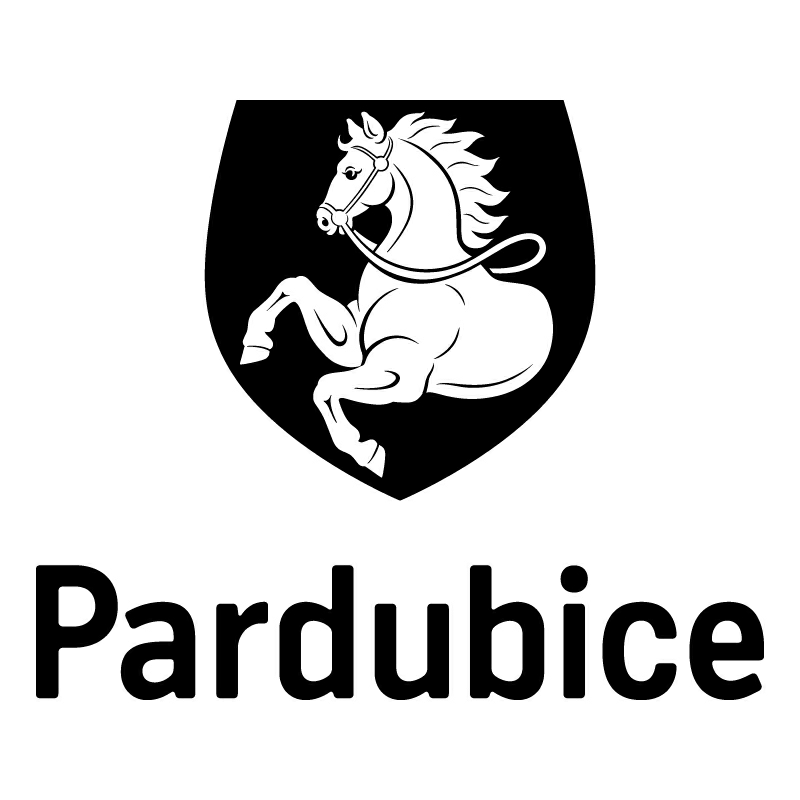 *S00BX02A6NMJ*Statutární město PardubiceStatutární město PardubiceStatutární město PardubiceStatutární město PardubiceMagistrát města PardubicMagistrát města PardubicMagistrát města PardubicMagistrát města PardubicObjednatel:Objednatel:Objednatel:Objednatel:Objednatel:Objednatel:Dodavatel:Dodavatel:Statutární město PardubiceStatutární město PardubiceStatutární město PardubiceStatutární město PardubiceStatutární město PardubiceStatutární město PardubiceVIAVIS a.s.VIAVIS a.s.Magistrát města PardubicMagistrát města PardubicMagistrát města PardubicMagistrát města PardubicMagistrát města PardubicMagistrát města PardubicObránců míru 237/35Obránců míru 237/35Pernštýnské náměstí 1Pernštýnské náměstí 1Pernštýnské náměstí 1Pernštýnské náměstí 1Pernštýnské náměstí 1Pernštýnské náměstí 170300 Ostrava70300 Ostrava53021 Pardubice I53021 Pardubice I53021 Pardubice I53021 Pardubice I53021 Pardubice I53021 Pardubice IIČO: 25848402IČO: 25848402IČO: 00274046IČO: 00274046IČO: 00274046IČO: 00274046IČO: 00274046IČO: 00274046DIČ: CZ25848402DIČ: CZ25848402DIČ: CZ00274046DIČ: CZ00274046DIČ: CZ00274046DIČ: CZ00274046DIČ: CZ00274046DIČ: CZ00274046Číslo účtu: 326 561/0100Číslo účtu: 326 561/0100Číslo účtu: 326 561/0100Číslo účtu: 326 561/0100Číslo účtu: 326 561/0100Číslo účtu: 326 561/0100OBJEDNÁVKA č: OBJ/01902/23OBJEDNÁVKA č: OBJ/01902/23OBJEDNÁVKA č: OBJ/01902/23OBJEDNÁVKA č: OBJ/01902/23OBJEDNÁVKA č: OBJ/01902/23OBJEDNÁVKA č: OBJ/01902/23OBJEDNÁVKA č: OBJ/01902/23OBJEDNÁVKA č: OBJ/01902/23Objednáváme u vás:Objednáváme u vás:Objednáváme u vás:Objednáváme u vás:Objednáváme u vás:Objednáváme u vás:Objednáváme u vás:Objednáváme u vás:seminář "Bezpečné chování v kyberprostoru" pro zaměstnance Magistrátu města Pardubic, Městskou policii Pardubice, úřady městských obvodů a zastupitele města Pardubic. 
Semináře (skupiny pro 50 zaměstnanců) budou probíhat v měsících listopad, prosinec 2023 a další do konce 
1. čtvrtletí roku 2024 v prostorách magistrátu města. Cena celkem 150 000 Kč bez DPH. Prosíme platbu 
na fakturu.seminář "Bezpečné chování v kyberprostoru" pro zaměstnance Magistrátu města Pardubic, Městskou policii Pardubice, úřady městských obvodů a zastupitele města Pardubic. 
Semináře (skupiny pro 50 zaměstnanců) budou probíhat v měsících listopad, prosinec 2023 a další do konce 
1. čtvrtletí roku 2024 v prostorách magistrátu města. Cena celkem 150 000 Kč bez DPH. Prosíme platbu 
na fakturu.seminář "Bezpečné chování v kyberprostoru" pro zaměstnance Magistrátu města Pardubic, Městskou policii Pardubice, úřady městských obvodů a zastupitele města Pardubic. 
Semináře (skupiny pro 50 zaměstnanců) budou probíhat v měsících listopad, prosinec 2023 a další do konce 
1. čtvrtletí roku 2024 v prostorách magistrátu města. Cena celkem 150 000 Kč bez DPH. Prosíme platbu 
na fakturu.seminář "Bezpečné chování v kyberprostoru" pro zaměstnance Magistrátu města Pardubic, Městskou policii Pardubice, úřady městských obvodů a zastupitele města Pardubic. 
Semináře (skupiny pro 50 zaměstnanců) budou probíhat v měsících listopad, prosinec 2023 a další do konce 
1. čtvrtletí roku 2024 v prostorách magistrátu města. Cena celkem 150 000 Kč bez DPH. Prosíme platbu 
na fakturu.seminář "Bezpečné chování v kyberprostoru" pro zaměstnance Magistrátu města Pardubic, Městskou policii Pardubice, úřady městských obvodů a zastupitele města Pardubic. 
Semináře (skupiny pro 50 zaměstnanců) budou probíhat v měsících listopad, prosinec 2023 a další do konce 
1. čtvrtletí roku 2024 v prostorách magistrátu města. Cena celkem 150 000 Kč bez DPH. Prosíme platbu 
na fakturu.seminář "Bezpečné chování v kyberprostoru" pro zaměstnance Magistrátu města Pardubic, Městskou policii Pardubice, úřady městských obvodů a zastupitele města Pardubic. 
Semináře (skupiny pro 50 zaměstnanců) budou probíhat v měsících listopad, prosinec 2023 a další do konce 
1. čtvrtletí roku 2024 v prostorách magistrátu města. Cena celkem 150 000 Kč bez DPH. Prosíme platbu 
na fakturu.seminář "Bezpečné chování v kyberprostoru" pro zaměstnance Magistrátu města Pardubic, Městskou policii Pardubice, úřady městských obvodů a zastupitele města Pardubic. 
Semináře (skupiny pro 50 zaměstnanců) budou probíhat v měsících listopad, prosinec 2023 a další do konce 
1. čtvrtletí roku 2024 v prostorách magistrátu města. Cena celkem 150 000 Kč bez DPH. Prosíme platbu 
na fakturu.seminář "Bezpečné chování v kyberprostoru" pro zaměstnance Magistrátu města Pardubic, Městskou policii Pardubice, úřady městských obvodů a zastupitele města Pardubic. 
Semináře (skupiny pro 50 zaměstnanců) budou probíhat v měsících listopad, prosinec 2023 a další do konce 
1. čtvrtletí roku 2024 v prostorách magistrátu města. Cena celkem 150 000 Kč bez DPH. Prosíme platbu 
na fakturu.Dodání:Dodání:Do 31.03.2024Do 31.03.2024Do 31.03.2024Do 31.03.2024Do 31.03.2024Do 31.03.2024Poznámka:Poznámka:Odběratel provede úhradu ve splatnosti na bankovní účet dodavatele uvedený na faktuře 
za předpokladu, že dodavatel nebude ke dni uskutečnění zdanitelného plnění zveřejněný správcem daně jako nespolehlivý plátce. Pokud dodavatel bude zveřejněný správcem daně jako nespolehlivý plátce, odběratel uhradí dodavateli pouze částku bez DPH, a DPH bude uhrazeno místně příslušnému správci daně dodavatele. Na faktuře uvádějte vždy číslo objednávky. Faktury zasílejte pokud možno elektronicky do datové schránky města ID: ukzbx4z nebo na e-mail: posta@mmp.cz. Tato objednávka, písemně akceptovaná dodavatelem, je smlouvou.
Smluvní strany se dohodly, že město bezodkladně po uzavření této smlouvy odešle smlouvu 
k řádnému uveřejnění do registru smluv vedeného Digitální a informační agenturou.
Pro případ, kdy je v uzavřené smlouvě uvedeno rodné číslo, e-mailová adresa, telefonní číslo, číslo účtu fyzické osoby, bydliště/sídlo fyzické osoby, se smluvní strany dohodly, že smlouva bude uveřejněna bez těchto údajů. Dále se smluvní strany dohodly, že smlouva bude uveřejněna bez podpisů. Smluvní strany prohlašují, že žádná část smlouvy nenaplňuje znaky obchodního tajemství.Schváleno poradou vedení/Radou města Pardubic dne 01.11.2023 č. usn. R/2214/2023.Daňový doklad zasílejte do 10 dnů od data uskutečnění zdanitelného plnění.Odběratel provede úhradu ve splatnosti na bankovní účet dodavatele uvedený na faktuře 
za předpokladu, že dodavatel nebude ke dni uskutečnění zdanitelného plnění zveřejněný správcem daně jako nespolehlivý plátce. Pokud dodavatel bude zveřejněný správcem daně jako nespolehlivý plátce, odběratel uhradí dodavateli pouze částku bez DPH, a DPH bude uhrazeno místně příslušnému správci daně dodavatele. Na faktuře uvádějte vždy číslo objednávky. Faktury zasílejte pokud možno elektronicky do datové schránky města ID: ukzbx4z nebo na e-mail: posta@mmp.cz. Tato objednávka, písemně akceptovaná dodavatelem, je smlouvou.
Smluvní strany se dohodly, že město bezodkladně po uzavření této smlouvy odešle smlouvu 
k řádnému uveřejnění do registru smluv vedeného Digitální a informační agenturou.
Pro případ, kdy je v uzavřené smlouvě uvedeno rodné číslo, e-mailová adresa, telefonní číslo, číslo účtu fyzické osoby, bydliště/sídlo fyzické osoby, se smluvní strany dohodly, že smlouva bude uveřejněna bez těchto údajů. Dále se smluvní strany dohodly, že smlouva bude uveřejněna bez podpisů. Smluvní strany prohlašují, že žádná část smlouvy nenaplňuje znaky obchodního tajemství.Schváleno poradou vedení/Radou města Pardubic dne 01.11.2023 č. usn. R/2214/2023.Daňový doklad zasílejte do 10 dnů od data uskutečnění zdanitelného plnění.Odběratel provede úhradu ve splatnosti na bankovní účet dodavatele uvedený na faktuře 
za předpokladu, že dodavatel nebude ke dni uskutečnění zdanitelného plnění zveřejněný správcem daně jako nespolehlivý plátce. Pokud dodavatel bude zveřejněný správcem daně jako nespolehlivý plátce, odběratel uhradí dodavateli pouze částku bez DPH, a DPH bude uhrazeno místně příslušnému správci daně dodavatele. Na faktuře uvádějte vždy číslo objednávky. Faktury zasílejte pokud možno elektronicky do datové schránky města ID: ukzbx4z nebo na e-mail: posta@mmp.cz. Tato objednávka, písemně akceptovaná dodavatelem, je smlouvou.
Smluvní strany se dohodly, že město bezodkladně po uzavření této smlouvy odešle smlouvu 
k řádnému uveřejnění do registru smluv vedeného Digitální a informační agenturou.
Pro případ, kdy je v uzavřené smlouvě uvedeno rodné číslo, e-mailová adresa, telefonní číslo, číslo účtu fyzické osoby, bydliště/sídlo fyzické osoby, se smluvní strany dohodly, že smlouva bude uveřejněna bez těchto údajů. Dále se smluvní strany dohodly, že smlouva bude uveřejněna bez podpisů. Smluvní strany prohlašují, že žádná část smlouvy nenaplňuje znaky obchodního tajemství.Schváleno poradou vedení/Radou města Pardubic dne 01.11.2023 č. usn. R/2214/2023.Daňový doklad zasílejte do 10 dnů od data uskutečnění zdanitelného plnění.Odběratel provede úhradu ve splatnosti na bankovní účet dodavatele uvedený na faktuře 
za předpokladu, že dodavatel nebude ke dni uskutečnění zdanitelného plnění zveřejněný správcem daně jako nespolehlivý plátce. Pokud dodavatel bude zveřejněný správcem daně jako nespolehlivý plátce, odběratel uhradí dodavateli pouze částku bez DPH, a DPH bude uhrazeno místně příslušnému správci daně dodavatele. Na faktuře uvádějte vždy číslo objednávky. Faktury zasílejte pokud možno elektronicky do datové schránky města ID: ukzbx4z nebo na e-mail: posta@mmp.cz. Tato objednávka, písemně akceptovaná dodavatelem, je smlouvou.
Smluvní strany se dohodly, že město bezodkladně po uzavření této smlouvy odešle smlouvu 
k řádnému uveřejnění do registru smluv vedeného Digitální a informační agenturou.
Pro případ, kdy je v uzavřené smlouvě uvedeno rodné číslo, e-mailová adresa, telefonní číslo, číslo účtu fyzické osoby, bydliště/sídlo fyzické osoby, se smluvní strany dohodly, že smlouva bude uveřejněna bez těchto údajů. Dále se smluvní strany dohodly, že smlouva bude uveřejněna bez podpisů. Smluvní strany prohlašují, že žádná část smlouvy nenaplňuje znaky obchodního tajemství.Schváleno poradou vedení/Radou města Pardubic dne 01.11.2023 č. usn. R/2214/2023.Daňový doklad zasílejte do 10 dnů od data uskutečnění zdanitelného plnění.Odběratel provede úhradu ve splatnosti na bankovní účet dodavatele uvedený na faktuře 
za předpokladu, že dodavatel nebude ke dni uskutečnění zdanitelného plnění zveřejněný správcem daně jako nespolehlivý plátce. Pokud dodavatel bude zveřejněný správcem daně jako nespolehlivý plátce, odběratel uhradí dodavateli pouze částku bez DPH, a DPH bude uhrazeno místně příslušnému správci daně dodavatele. Na faktuře uvádějte vždy číslo objednávky. Faktury zasílejte pokud možno elektronicky do datové schránky města ID: ukzbx4z nebo na e-mail: posta@mmp.cz. Tato objednávka, písemně akceptovaná dodavatelem, je smlouvou.
Smluvní strany se dohodly, že město bezodkladně po uzavření této smlouvy odešle smlouvu 
k řádnému uveřejnění do registru smluv vedeného Digitální a informační agenturou.
Pro případ, kdy je v uzavřené smlouvě uvedeno rodné číslo, e-mailová adresa, telefonní číslo, číslo účtu fyzické osoby, bydliště/sídlo fyzické osoby, se smluvní strany dohodly, že smlouva bude uveřejněna bez těchto údajů. Dále se smluvní strany dohodly, že smlouva bude uveřejněna bez podpisů. Smluvní strany prohlašují, že žádná část smlouvy nenaplňuje znaky obchodního tajemství.Schváleno poradou vedení/Radou města Pardubic dne 01.11.2023 č. usn. R/2214/2023.Daňový doklad zasílejte do 10 dnů od data uskutečnění zdanitelného plnění.Odběratel provede úhradu ve splatnosti na bankovní účet dodavatele uvedený na faktuře 
za předpokladu, že dodavatel nebude ke dni uskutečnění zdanitelného plnění zveřejněný správcem daně jako nespolehlivý plátce. Pokud dodavatel bude zveřejněný správcem daně jako nespolehlivý plátce, odběratel uhradí dodavateli pouze částku bez DPH, a DPH bude uhrazeno místně příslušnému správci daně dodavatele. Na faktuře uvádějte vždy číslo objednávky. Faktury zasílejte pokud možno elektronicky do datové schránky města ID: ukzbx4z nebo na e-mail: posta@mmp.cz. Tato objednávka, písemně akceptovaná dodavatelem, je smlouvou.
Smluvní strany se dohodly, že město bezodkladně po uzavření této smlouvy odešle smlouvu 
k řádnému uveřejnění do registru smluv vedeného Digitální a informační agenturou.
Pro případ, kdy je v uzavřené smlouvě uvedeno rodné číslo, e-mailová adresa, telefonní číslo, číslo účtu fyzické osoby, bydliště/sídlo fyzické osoby, se smluvní strany dohodly, že smlouva bude uveřejněna bez těchto údajů. Dále se smluvní strany dohodly, že smlouva bude uveřejněna bez podpisů. Smluvní strany prohlašují, že žádná část smlouvy nenaplňuje znaky obchodního tajemství.Schváleno poradou vedení/Radou města Pardubic dne 01.11.2023 č. usn. R/2214/2023.Daňový doklad zasílejte do 10 dnů od data uskutečnění zdanitelného plnění.V Pardubicích dne:V Pardubicích dne:V Pardubicích dne:20.11.202320.11.202320.11.202320.11.202320.11.2023Správce rozpočtu:   Macháčková Martina, Bc.Správce rozpočtu:   Macháčková Martina, Bc.Správce rozpočtu:   Macháčková Martina, Bc.Správce rozpočtu:   Macháčková Martina, Bc.Správce rozpočtu:   Macháčková Martina, Bc.Příkazce operace: Turek Jiří, Mgr.Příkazce operace: Turek Jiří, Mgr.Příkazce operace: Turek Jiří, Mgr.Vyřizuje: Macháčková Martina, Bc.Vyřizuje: Macháčková Martina, Bc.Vyřizuje: Macháčková Martina, Bc.Vyřizuje: Macháčková Martina, Bc.Vyřizuje: Macháčková Martina, Bc.Vyřizuje: Macháčková Martina, Bc.Vyřizuje: Macháčková Martina, Bc.Vyřizuje: Macháčková Martina, Bc.Telefon: + 420 466 859 491 | Email: martina.machackova@mmp.czTelefon: + 420 466 859 491 | Email: martina.machackova@mmp.czTelefon: + 420 466 859 491 | Email: martina.machackova@mmp.czTelefon: + 420 466 859 491 | Email: martina.machackova@mmp.czTelefon: + 420 466 859 491 | Email: martina.machackova@mmp.czTelefon: + 420 466 859 491 | Email: martina.machackova@mmp.czTelefon: + 420 466 859 491 | Email: martina.machackova@mmp.czTelefon: + 420 466 859 491 | Email: martina.machackova@mmp.czDodavatel svým podpisem stvrzuje akceptaci objednávky, včetně výše uvedených podmínek.Dodavatel svým podpisem stvrzuje akceptaci objednávky, včetně výše uvedených podmínek.Dodavatel svým podpisem stvrzuje akceptaci objednávky, včetně výše uvedených podmínek.Dodavatel svým podpisem stvrzuje akceptaci objednávky, včetně výše uvedených podmínek.Dodavatel svým podpisem stvrzuje akceptaci objednávky, včetně výše uvedených podmínek.Dodavatel svým podpisem stvrzuje akceptaci objednávky, včetně výše uvedených podmínek.Dodavatel svým podpisem stvrzuje akceptaci objednávky, včetně výše uvedených podmínek.Dodavatel svým podpisem stvrzuje akceptaci objednávky, včetně výše uvedených podmínek.